Comment créer un sac avec un  rouleau gaufré Utilisation du rouleau :-Ouvrir le couvercle de la machine,placer l’extrémité du rouleau sur la barre de soudure en appuyant bien les bords du rouleau pour avoir une soudure lisse et propre.                                        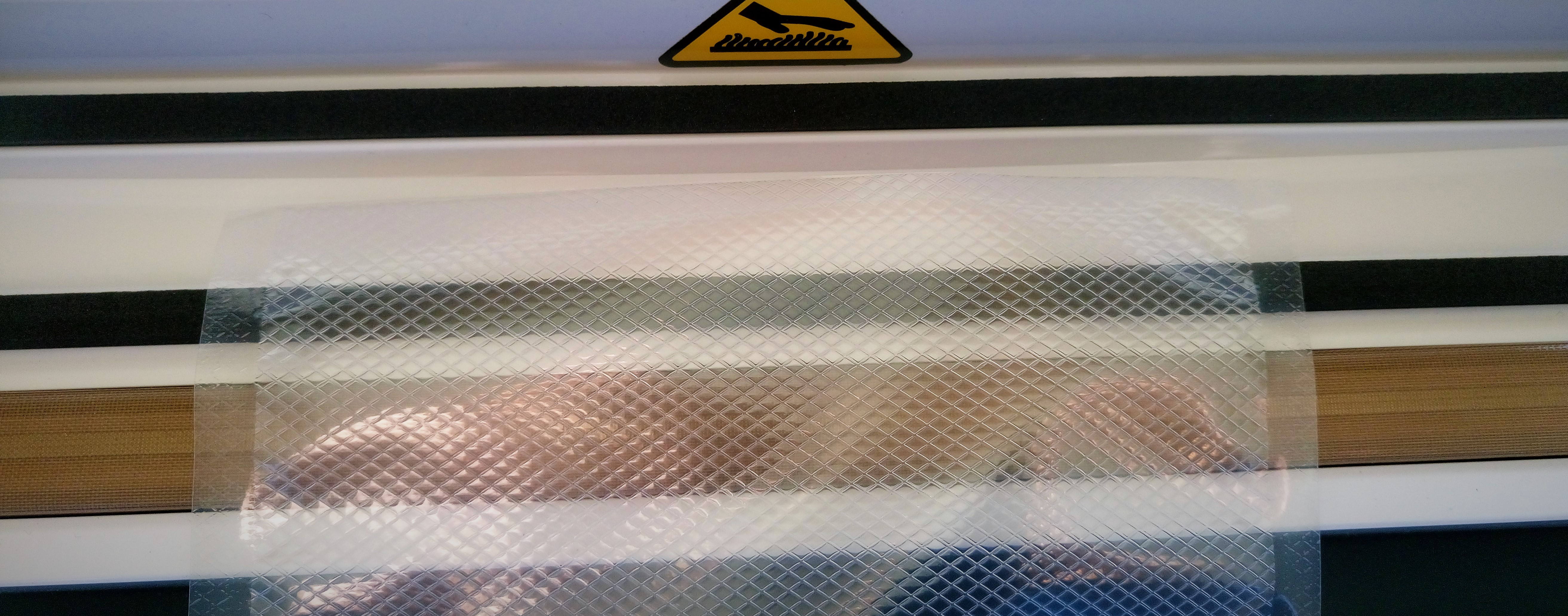 -Fermer le couvercle, appuyer une fois sur le bouton VACUUM, exercer une pression sur le couvercle puis déclencher la soudure manuellement en appuyant sur le bouton SEAL.-La soudure se déclenche  automatiquement.-Attendre la fin du cycle de la soudure, la machine s’arrête.-Couper le rouleau à la longueur souhaitée par rapport au produit à mettre sous vide. -Puis utiliser le sac comme une poche prédécoupée standard. 